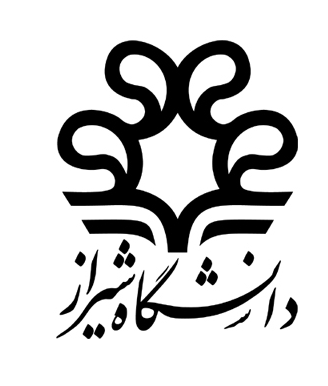 دانشکده حقوق و علوم سیاسیفرم تقاضای صدور مجوز پیش دفاع / دفاع (مقطع دکتری)ریاست محترم بخش ......................با سلام و احترام          اینجانب .......................................................... دانشجوی مقطع دکتری به شماره دانشجویی .................................... با توجه به نهایی‌شدن متن رساله با عنوان : ................................................................................................................................................... تقاضای صدور مجوز پیش‌دفاع/دفاع را دارم. خواهشمند است موضوع در جلسه شورای بخش مطرح شود.                                                                                             تاریخ و امضای دانشجو :معاون محترم آموزشی دانشکدهبا سلام و احترام          به استحضار شما می‌رسانم موضوع تقاضای صدور مجوز پیش‌دفاع/دفاع دانشجوی فوق‌الذکر در جلسه گروه آموزشی ........................................ مورخ .............................. مطرح و با تقاضای ایشان موافقت شد. ضمناً آقایان/خانم‌ها ................................................. و ............................................... به عنوان داور داخلی و آقای/خانم ........................................... به عنوان داور خارجی تعیین شدند. خواهشمند است نسبت به صدور مجوز دفاع/پیش‌دفاع ایشان اقدام شود.(نامه پذیرش یا اصل مقاله مستخرج از رساله پیوست است.)                                    تاریخ و امضای رئیس بخش :معاون محترم پژوهشی دانشکدهبا سلام و احترام          به پیوست نامه پذیرش/ اصل مقاله دانشجوی نامبرده جهت اعتبارسنجی مقاله متناسب با معیارهای علمی دانشگاه تقدیم می‌شود.                                                                                                      تاریخ و امضای معاون آموزشی :        اعتبار مقاله مورد تأیید است.  □             مورد تأیید نیست. □      مقاله مستخرج از رساله است. □                           نیست. □                                                                                                 تاریخ و امضای معاون پژوهشی :رئیس اداره آموزش دانشکده ..................................          با تقاضای نامبرده برای انجام دفاع/پیش‌دفاع موافقت می‌شود □	    نمی‌شود □ضمناً دانشجو در سه جلسه دفاع در دانشکده شرکت      داشته است □  نداشته است □                                                                                                تاریخ و امضای معاون آموزشی :